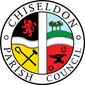 	MINUTES of the PLANNING, TRANSPORT DEVELOPMENT AND HIGHWAYS COMMITTEE MEETINGheld on Thursday 24th November 2022 7.30pm The Old Chapel, Butts Road, ChiseldonPresent:  Councillors: Steve Duke (Committee Vice Chairman), Chris Rawlings, Pauline Barnes, Matt Harris. Clerk Wilkinson, Clerk. 22/94 Approval of apologies givenApologies: Cllr Jefferies is unwell. Cllr Kearsey is away.  Non-attendance with no apologies: Cllr Simpson.A proposal was made to approve these apologies given. The proposal was seconded and all Cllrs were in favour.22/95. Declarations of Interest.   NonePublic Recess:   1 member of the public.The owner of 1A High Street addressed the committee.  The original planning application for their work was approved by SBC. However this was during the Covid pandemic so work did not go ahead. Work has since been carried out but there were complaints that the roof level was too high.  SBC have visited the site 3 times to take measurements.His points to note are:The roof height is 21 inches higher than approved.The issue with the UPVC windows.  Couldn’t get the windows that were approved by SBC as part of the application so had to source another supply.  The original spec that was approved was for UPVC windows.The butterfly roof was installed as SBC approved.  The dark grey tiles could not be sourced so went with a pale grey option.Removed 1 window on the build upon request from a neighbour.He feels the overshadowing complaints are exaggerated.Cllr Harris confirmed that the roof height was one of the reasons why CPC objected to the original application and confirmed that the main reason for the current application is for consideration of the addition 21 inches of roof height. The statements with regards to this application from other residents had been received by Cllrs prior to the meeting. 22/96. Approval of minutes from 27th October 2022.   No changes A proposal was made to approve these minutes as an accurate reflection of the meeting. The proposal was seconded and all Cllrs were in favour.22/97. Action points from previous meeting. Clerk 22/73.  Arrange purchase and installation of solar lights from Procure.  STILL PENDING SBC APPROVAL. Clerk has chased. Clerk 22/77. Ask SBC if there are any S106 or CIL funds due to arrive. STILL PENDING A REPLY. Clerk 22/78. Contact our layby Contractor to ask if he can arrange New Road Build Out with SBC. NO CONTACT RECEIVED FROM CONTACTOR. Clerk is chasing. Clerk 22/80.  Update Ward Cllr Jefferies on Highways project delayed by SBC. DONE.Cllr Jefferies 22/76. Report back to Planning committee after SBC Highways meeting with Philip Martlew. PENDING. WARD CLLR ELLIOTT DID PROVIDE UDPATES AT NOV FULL COUNCIL MEETING. Cllr Kearsey 22/77. Provide Clerk with Speedwatch data for Social Media. DONE.Clerk 22/85-88. Reply to SBC with votes on planning applications DONEClerk 22/90. Request WC Jefferies request a crossing point at the Patriots Arms roundabout. DONEClerk 22/91. Advise the history group that their request for a “no HGV” sign has not been approved. DONE22/98. PLANNING.  Discuss & Vote on S/HOU/22/1516. Sevimli. 1A High Street. Erection of first floor extension and extension to garage.The original application approval by SBC was reviewed.  SBC did not uphold the original objections of overlooking with the butterfly roof design. It was noted that overlooking was also rejected as a complaint.A proposal was made to reply with no comment for this application. The proposal was seconded and all Cllrs were in favour.1 resident left the meeting at 19.50.22/99. PLANNING.  Discuss & Vote on S/HOU/22/1564. 7 Sambre Road, Ridgeway View. Erection of a porch.A proposal was made to reply with support for this application.  The proposal was seconded and all Cllrs were in favour.22/100. PLANNING.  Discuss & Vote on S/22/1656. The Sarsens, Turnball. Single storey rear extension and sun room.A proposal was made to reply no objection to this application. The proposal was seconded and all Cllrs were in favour.22/101. PLANNING. Discussion & vote on any planning applications received from Swindon Borough Council after the agenda is published. None22/102. Neighbourhood Plan.  There was no update other to report that progress was still being made with the process.22/103. HIGHWAYS.   Discuss & vote on resident’s request for support to permanently close the road between Butts Road Business Centre and High Street
The residents emailed request was read out.  After a discussion Cllrs concluded that they would support the inclusion of bollards in the road to stop HGV and other large vehicles accessing the site (with provision made for emergency vehicles etc) but they did not support the road being closed as the benefits of the few did not present sufficient reasons for closing the road.A proposal was made to take no further action on this request. The proposal was seconded and all Cllrs were in favour.22/104. HIGHWAYS. Revisit item from Autumn 2021 when the PC’s request to SBC to level the pavement dip at The Canney was not carried out.  Discuss whether CPC should fund this work.  A proposal was made that CPC should not have to fund this work and to pass the request back again to SBC to make the pavement safe in winter. The proposal was seconded and all Cllrs were in favour.The Clerk will send this item back to Ward Cllrs and also re-send the letter CPC drafted in 2021 with regards to this matter. 22/105. TRANSPORT.  No items22/106. Items for the next agenda. None.Meeting closed at 20.21Next meeting: Thursday 22nd December 2022 7.30pm. At the Old Chapel, Butts Road, Chiseldon.ACTION POINTSClerk 22/73.  Arrange purchase and installation of solar lights from Procure. Clerk 22/77. Ask SBC if there are any S106 or CIL funds due to arrive.Clerk 22/78. Contact our layby Contractor to ask if he can arrange New Road Build Out with SBC.Clerk 22/98-100. Reply to SBC with planning decisionsClerk 22/104. Pass The Canney pavement issue to Ward Cllrs for reporting to SBC again.  Also re-issue CPC letter on the matter.Cllr Jefferies 22/76. Report back to Planning committee after SBC Highways meeting with Philip Martlew. List of CPC planning application votesApplication and propertyCPC decisionDate voted onS/HOU/22/0497. Wheatley, High Street. 2 storey rear extension.Supported with conditionsApril 22S/22/0556. Saracens, Turnball. Single storey rear extension & separate sun room.No objectionApril 22S/22/0595 & S/LBC/22/0604. Change of use for Bothy on Burderop Estate to 1 dwelling. Includes listed building application.No objectionApril 22S/22/0695. Burderop Park: Alterations to the mansion, Tudor wing and north wing to facilitate a change of use from offices to a dwelling and erection of a detached garage, plus alterations to the stable block, cottage/ restaurant and walled garden bothy without compliance with condition 2 (Approved Drawings) from previous consent S/LBC/20/1339.ApprovedMay 22S/HOU/22/07151 The Orchard, Chiseldon. Single storey rear extension. Front porch. Garage conversion to habitable space. Detached garage & increase in roof height & dormer window to rear.ApprovedMay 22S/AMEND/22/0657. Chiseldon Farm, Ypres Road. Draycot Foliat.  Provision of Use class B8 storage use in addition to Use classes B1(a) and B1(c)  - now both Use class E – and alterations to the approved elevations and floor plans of building 2 (former grain store)No objectionMay 22S/HOU/22/0764 Single storey rear extension. 13 Sambre Road. ApprovedMay 22S/22/0814. National Data Centre, old Burderop Hospital Site, Wroughton. Construction of a temporary car park and 2 metre high fencing (retrospective)Supported with conditionsJune 22 S/OUT/22/0796. Land to the rear of Staddlestones, Butts Road, Chiseldon.  Outline application for the erection of 1 self-build dwelling, & assoc infrastructure. Access not reserved. Rejected. Conditions listed in event of SBC approval.June 22S/HOU/22/1054  9 Draycott Road. First floor front extensionNo objectionJuly 22S/HOU/22/0965. 48 Norris Close. Rear dormer window.No objectionJuly 22S/22/1008. Chiseldon Farm barns. Ypres Road. Draycot Foliat. Change of use & re-siting of menage.No vote. More info requestedJuly 22S/22/0741. Walled garden and Burderop Park. Tented structure for temp. residential accommodation (approx. 3 years) and thereafter a plant nursery officeNo objectionJuly 22S/HOU/22/1132. 23 Carisbrook Terrace. Alterations to front porch and single storey rear extension.No objectionAug 22S/LBC/22/1113. Former Cottage/Restaurant Burderop Park. Alterations to the Cottage/ Restaurant building to internally re-order residential  unit RC04, re-introduce an entrance door on the north elevation of the former restaurant and re-introduce a window at first floor level of the former restaurant (amended proposals following listed building consent S/LBC/20/1339).No objectionAug 22S/HOU/22/1228. 3 Dairy Road Chiseldon.  Single storey rear extension and 4 dormer windows.Discussed again at Sept 22 meeting. No objection voted on again.No objectionAug 22S/COND/22/1302. Discharge of Condition 13 (Lighting Scheme) from permission S/21/1760 for Erection of a replacement Data Centre (containing data halls, associated electrical and AHU Plant Rooms, loading bay, maintenance and storage space, office administration areas and plant at roof level), emergency back-up generators and emission stacks, diesel tanks and filling area, electrical switchroom, a water sprinkler pump room and storage tank, a gate house, site access, internal access roads, hard/soft landscaping, and rainwater infiltration pond to allow for levels changes in two landscaped areas. At: National Data Centre, Old Burderop Hospital Site Burderop Wroughton Swindon. No objection unless there are further comments from SBCSept 22S/22/1360. Erection of a Stretch tent. Calley ArmsNo commentSept 22S/22/1432. 5 High Street. Erection of 1 dwelling.Supported.Oct 22S/HOU/22/1280. 10 The Crescent. Erection of single storey front and side extension and front canopy.SupportedOct 22S/HOU/22/1408. 12 John Alder Close. Erection of a rear ground and first floor extension along with internal alterations and associated landscaping work.ObjectedOct 22S/HOU/22/1471 29 Home Close Single storey rear extensionSupportedOct 22S/HOU/22/1516 Sevimli. 1A High Street. First floor extension & extension to garageNo commentNov 22S/HOU/22/1564 7 Sambre Road. Erection of porchSupportedNov 22S/22/1656 The Sarsens, Turnball. Rear storey extension & sun roomNo objectionNov 22